Радио ва телевизордан жамоат намозига эргашишнинг ҳукмиحكم الصلاة خلف المذياع أو التلفازالأوزبكي > - Ўзбекча - Uzbek< 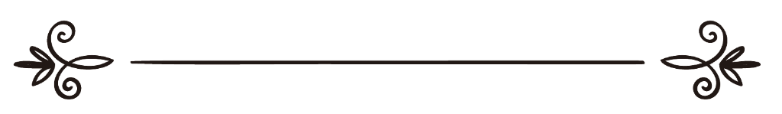 Шайх Муҳаммад ибн Солиҳ Ал-Усаймийнالشيخ محمد بن صالح العثيمينТаржимон: Абу Муҳаммад Али БухорийМуҳаррир: Абу Абдуллоҳ Шоший ترجمة: أبو محمد علي البخاري مراجعة: أبو عبد الله الشاشيСавол: Бир мусулмоннинг, алалхусус аёлларнинг радио ёки телевизордан тўғридан-тўғри эфирда кўрсатилаётган намоздаги имомга эргашиб, жамоат бўлиб намоз ўқишлиги жоизми?Жавоб:Бирор кишининг радио ёки телевизор воситасида имомга иқтидо қилиши жоиз эмас. Чунки жамоат билан ўқилган намоздан мақсад, бир ерда тўпланишликдир. Шунга кўра, жамоат бир ерда бўлиши ёки сафлар бир-бири билан туташган бўлиши керак. Радио ёки телевизор воситасида имомга иқтидо қилиб намоз ўқишликнинг жоиз эмаслиги мазкур мақсаднинг ҳосил бўлмаслиги сабаблидир. Бордию бунга рухсат берсак, ҳар ким беш вақт намозни, ҳатто жумъа намозини ҳам уйида ўқишга имкон топган бўларди, бу эса жумъа ва жамоат намозининг қоидаларига зиддир.Шунга биноан, хоҳ аёллар бўлсин, хоҳ бошқалар радио ёки телевизор орқасидан намоз ўқишлиги ҳалол эмас.Тавфиқ Оллоҳдандир.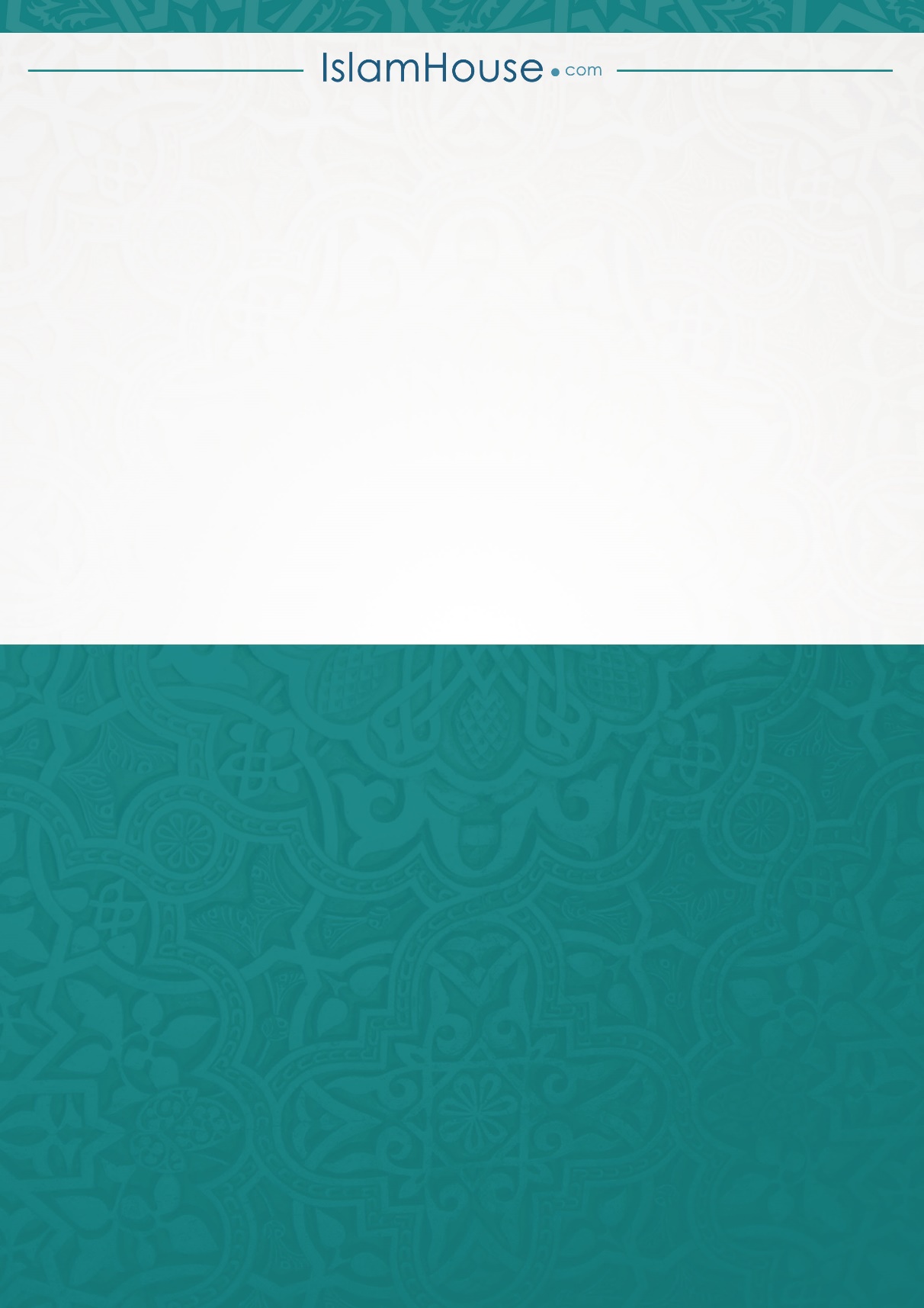 